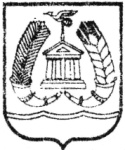 АДМИНИСТРАЦИЯ ГАТЧИНСКОГО МУНИЦИПАЛЬНОГО РАЙОНАЛЕНИНГРАДСКОЙ ОБЛАСТИПОСТАНОВЛЕНИЕ проектОт ____________								№ ______В связи с технической ошибкой, допущенной в приложении к постановлению администрации Гатчинского муниципального района от 02.08.2017 № 3462 «Об утверждении технологической схемы муниципальной услуги «Выдача, переоформление разрешений на право организации розничных рынков и продление срока действия разрешений на право организации розничных рынков», и руководствуясь статьей 48 Федерального закона от 06.10.2003 № 131-ФЗ «Об общих принципах организации местного самоуправления в Российской Федерации», Уставом Гатчинского муниципального района, Уставом МО «Город Гатчина»,ПОСТАНОВЛЯЕТ1. Внести изменения в приложение к постановлению администрации Гатчинского муниципального района от 02.08.2017 № 3462 «Об утверждении технологической схемы муниципальной услуги «Выдача, переоформление разрешений на право организации розничных рынков и продление срока действия разрешений на право организации розничных рынков» и в пункте 2 раздела 1 «Общие сведения о муниципальной услуге» вместо слов «Номер услуги в федеральном реестре: 4740100010000645609» читать «Номер услуги в федеральном реестре: 4740100010000537793» и далее по тексту. 2. Настоящее постановление подлежит размещению на официальном сайте Гатчинского муниципального района.3. Контроль исполнения настоящего постановления  возложить на заместителя главы администрации Гатчинского муниципального района по городскому хозяйству Е.Ю. Фараонову.Глава администрацииГатчинского муниципального района			          	Е.В. ЛюбушкинаИсп. Рудченко Н.А.О внесении изменений в приложение к постановлению администрации Гатчинского муниципального района от 02.08.2017 № 3462 «Об утверждении технологической схемы муниципальной услуги «Выдача, переоформление разрешений на право организации розничных рынков и продление срока действия разрешений на право организации розничных рынков»